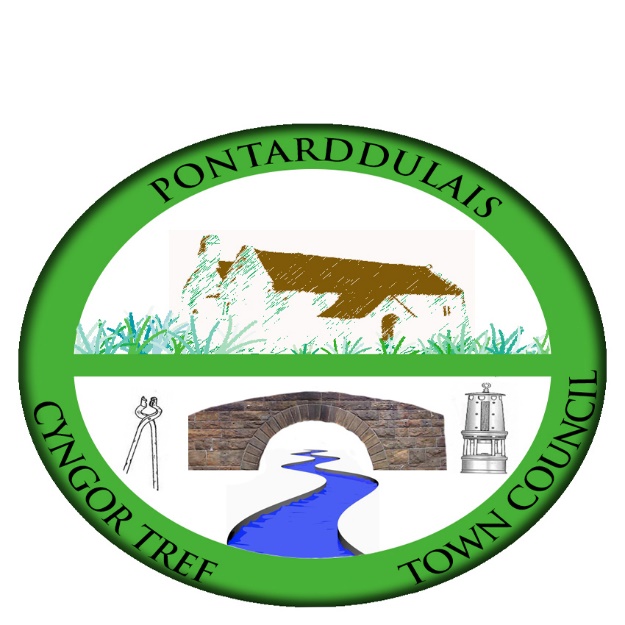 Email/Ebost: hilary.davies@pontarddulaistowncouncil.gov.ukWebsite/Gwefan: www.pontarddulaistowncouncil.gov.ukCorrespondence is welcomed in English or Welsh / Croesewir gohebiaeth yn Gymraeg neu’n Saesneg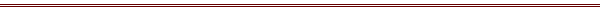      27 January 2023A MEETING OF PONTARDDULAIS TOWN COUNCIL WILL BE HELD IN THE INSTITUTE, PONTARDDULAIS ON THURSDAY 2ND FEBRUARY 2023 AT 7.00pm H. J. DaviesClerk to the Council15 minutes prior to the meeting members of the public will be allowed to ask questions. BUSINESSApologies for absence.To receive declarations of personal and/or prejudicial interest from Members in accordance with the Council’s Code of Conduct.To receive and consider the minutes of the Council meeting held on the 12th January 2023 (copy attached). To receive Declaration of Acceptance of Office from newly co-opted Councillor Mr S. Lloyd-Janes.To receive and consider the minutes of the Policy & Resources Committee meeting held on the 31st January 2023 (copies attached).To receive and consider the minutes of the Estates & Development Committee meeting held on the 30th January 2023 (copies to follow).To receive and consider the minutes of the Special Events Committee meeting held on the 31st January 2023 (copies to follow).To consider the information and proposal from consultant Mr David Howells, PSC Ltd. regarding the Pontarddulais Heritage Centre Feasibility Study received on 12 January 2023.Review of Committee Structures (for implementation in AGM)To receive reports from County Ward Members.To receive and consider any urgent matters from Town Councillors (matters to be sent to Clerk 2 working days prior to meeting).To answer questions from Councillors (3 working days’ notice of any question having been given to the person to whom it is addressed).To receive and consider reports from the Clerk.To receive and consider reports from the Mayor.To receive and consider reports from representatives on outside bodies.To authorise and approve the expenditure for the month of January 2023 (copy to follow).To receive a monthly income report and bank reconciliation for the month of January 2023 (copy to follow).To receive planning applications previously circulated to all Members (copy to follow).